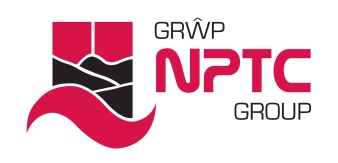 Scheme of WorkCourse: PGCE Year 2Unit/subject: ELTAScheme of WorkCourse: PGCE Year 2Unit/subject: ELTAScheme of WorkCourse: PGCE Year 2Unit/subject: ELTALecturer name: Tony Burgoyne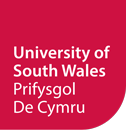 Total number of hours: 54Number of weeks: 14	Start date: 16th/9/20End date: 16th/12 / 20Room number: 28Lecturer name: Tony BurgoyneTotal number of hours: 54Number of weeks: 14	Start date: 16th/9/20End date: 16th/12 / 20Room number: 28Lecturer name: Tony BurgoyneTotal number of hours: 54Number of weeks: 14	Start date: 16th/9/20End date: 16th/12 / 20Room number: 28Lecturer name: Tony BurgoyneTotal number of hours: 54Number of weeks: 14	Start date: 16th/9/20End date: 16th/12 / 20Room number: 28Lecturer name: Tony BurgoyneTotal number of hours: 54Number of weeks: 14	Start date: 16th/9/20End date: 16th/12 / 20Room number: 28Lecturer name: Tony BurgoyneTotal number of hours: 54Number of weeks: 14	Start date: 16th/9/20End date: 16th/12 / 20Room number: 28Lecturer name: Tony BurgoyneTotal number of hours: 54Number of weeks: 14	Start date: 16th/9/20End date: 16th/12 / 20Room number: 28Session NumberObjectives of the session(including specific resources required)Objectives of the session(including specific resources required)Cross Cutting ThemesCross Cutting ThemesCross Cutting ThemesCross Cutting ThemesCross Cutting ThemesCross Cutting ThemesAssessment Amendments made to scheme of workBlended learning elementsRemote learning taking placeSession NumberObjectives of the session(including specific resources required)Objectives of the session(including specific resources required)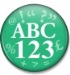 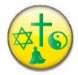 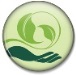 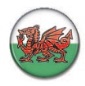 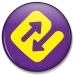 Assessment Amendments made to scheme of workBlended learning elementsRemote learning taking place116/09/2020Introduction to module and assignmentDefinitions of assessmentIntroduction to module and assignmentDefinitions of assessmentxxxxxWritten TaskFace to face in college2Evaluation of learning and teaching approachesImportance of planningEvaluation of learning and teaching approachesImportance of planningxxxxGroup Task3Flexibility & Change in PCET Enhancement and  innovation in the Post Compulsory sectorFlexibility & Change in PCET Enhancement and  innovation in the Post Compulsory sectorxxxxxQ&ADiscussion4           Smart Learning teachingand learning with smartphones and tablets in post compulsory education           Smart Learning teachingand learning with smartphones and tablets in post compulsory educationxxxxDemonstrationPeer assessment5Approaches to researchFlipped learningApproaches to researchFlipped learningxxxQ&A6Preparation of proposal for group presentationBlended learning (Work on team presentations)Preparation of proposal for group presentationBlended learning (Work on team presentations)xxxxGroup Task7Designing effective feedback for studentsStar lesson captureLearning Needs and Learning StylesDesigning effective feedback for studentsStar lesson captureLearning Needs and Learning StylesxxxxCase StudyDemonstration8Innovative pedagogies: case studies and critical evaluationDigital literacy Learning and Teaching Strategies – policy and practiceInnovative pedagogies: case studies and critical evaluationDigital literacy Learning and Teaching Strategies – policy and practicexxxRole PlayPower point You tube9Independent study (group work)Independent study (group work)xxx10Interpersonal skills Presentation workshopGroup presentationsInterpersonal skills Presentation workshopGroup presentationsxxPresentation 11Group presentationsStudent EvaluationPeer evaluationGroup presentationsStudent EvaluationPeer evaluationxxxxPresentationWritten Task12Self-evaluationIndividual Assessment workshopHand in date 1000 word evaluationSelf-evaluationIndividual Assessment workshopHand in date 1000 word evaluationxxWritten task13Assignment TutorialsReflectionHand in Date 2000 word rational on an assessment tool Assignment TutorialsReflectionHand in Date 2000 word rational on an assessment tool xxRational 14Assignment TutorialsReflection, tea and Christmas cakeAssignment TutorialsReflection, tea and Christmas cakex1516171819202122232425262728293031323334353637Resources required for this scheme of work: